19.07.2021Устранение забояУл.Мичурина, 16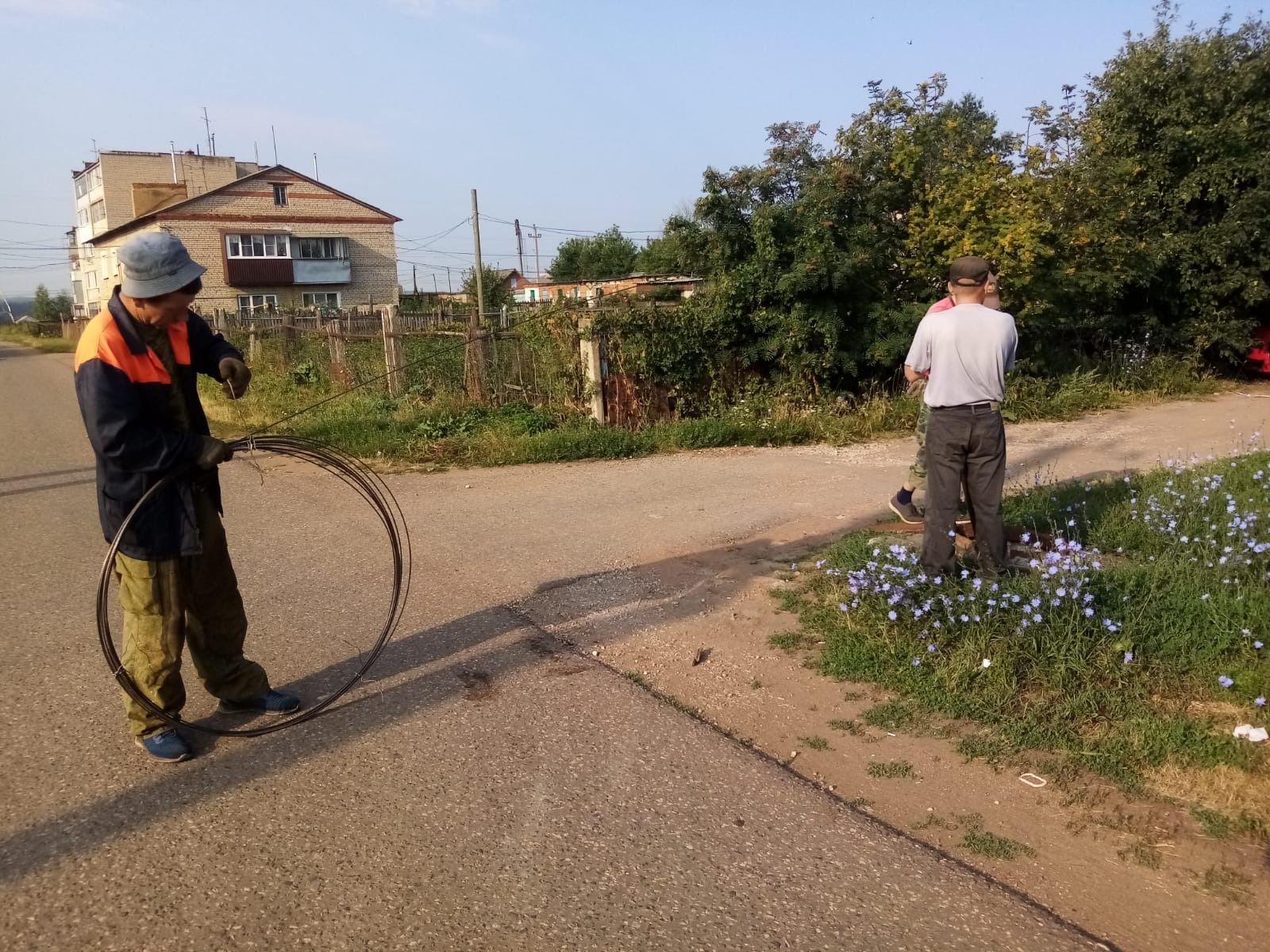 Ул.Революции 1905 года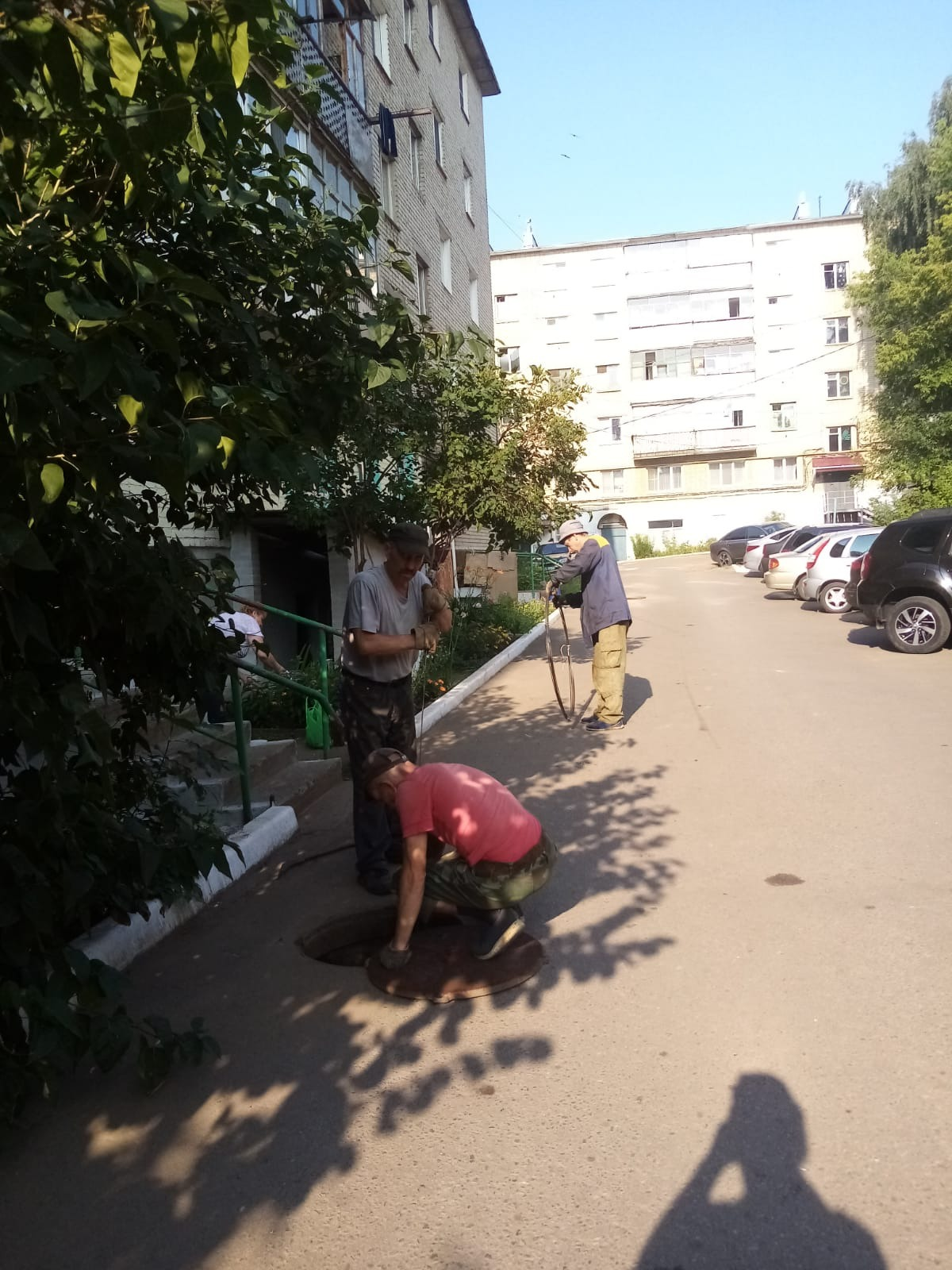 